Осторожно, коронавирус!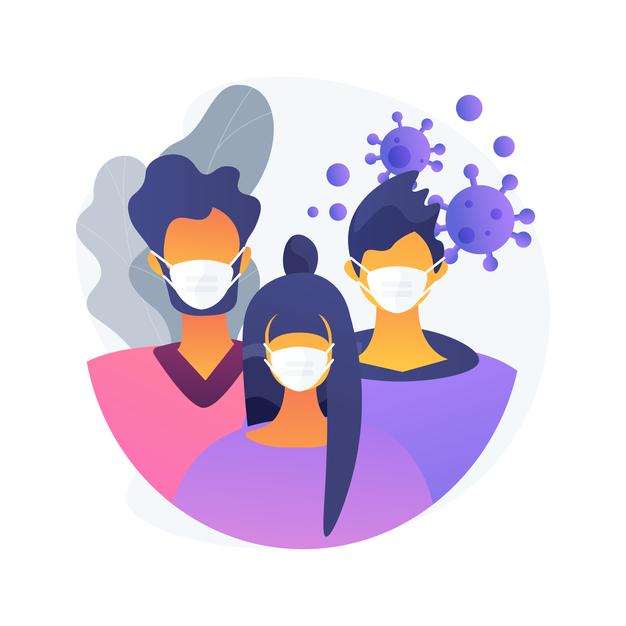 COVID-19 это вирусное заболевание, которое передается от человека к человеку воздушно-капельным путем, в основном при контакте с инфицированным человеком, у которого присутствуют характерные симптомы. Вирус может распространяться и через зараженные поверхности. При благоприятных условиях вирус способен сохраняться до трех дней, но разрушается при дезинфекции.Коронавирус опасен тем, что вызывает быстрое развитие пневмонии.Симптомы заболевания:   Проявления респираторного синдрома при заражении коронавирусом могут варьироваться от полного отсутствия симптомов (бессимптомное течение) до тяжелой пневмонии с дыхательной недостаточностью.Коронавирус и вирус гриппа могут иметь сходные симптомы:высокая температура тела,головная боль,затрудненное дыхание, кашель,боли в мышцах, слабость,тошнота, рвота, диарея.Как передается коронавирус?   Как и другие респираторные вирусы, коронавирус распространяется воздушно-капельным путем, когда инфицированный человек кашляет или чихает. Кроме того он может распространяться при касании с загрязненной поверхностью. Люди заражаются, когда они загрязненными руками дотрагиваются до глаз, носа и рта.Сколько длится инкубационный период и как долго болеют коронавирусом?От контакта с вирусом до появления симптомов может пройти от 2 до 14 дней. Средняя длительность коронавирусной инфекции составляет 13-22 дня.Профилактика коронавирусной инфекции.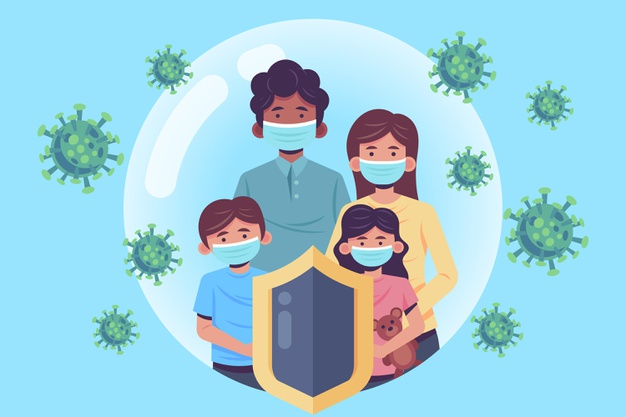 Воздержитесь от посещения общественных мест: торговых центров и зрелищных мероприятий, транспорта в час пик.При нахождении внутри помещения необходимо соблюдать дополнительную дистанцию. Чем на большем расстоянии вы остаетесь, тем безопаснее. Используйте одноразовую маску (респиратор) в общественных местах, меняя её каждые 2-3 часа.Избегайте близких контактов и пребывания в одном помещении признаки с людьми, имеющими ОРВИ (кашель, чихание, выделения из носа).Тщательно мойте руки с мылом после возвращения с улицы и контактов с посторонними людьми.Дезинфицируйте гаджеты, оргтехнику и поверхности, к которым прикасаетесь.Ограничьте по возможности при приветствии тесные объятия  и рукопожатия.Пользуйтесь только индивидуальными предметами личной гигиены.При соблюдении профилактических мер риск заражения существенно снижается.   Вакцинация – самый эффективный способ защиты от инфекционных заболеваний. Проведение вакцинации не менее 70 % населения позволит создать коллективный иммунитет и победить пандемию COVID-19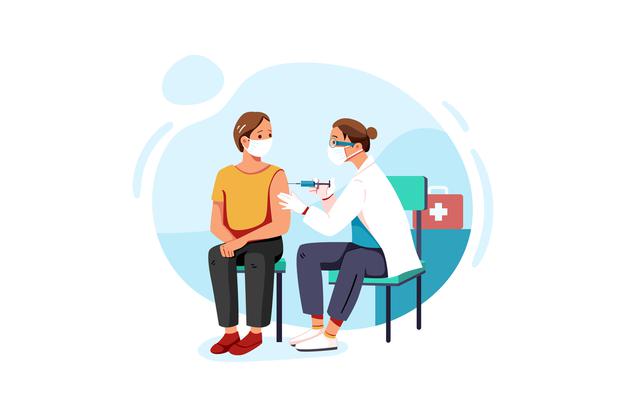    В России и более чем в 30 странах мира зарегистрирована вакцина Гам-Ковид- Вак (торговаямарка «Спутник V»). Её эффективность составляет 91, 4 %, против тяжелого течения заболевания – 100%.Ожидается, что иммунитет формируется на 2 года (на 9 месяцев уже доказано).Применяют у взрослых 18-60 лет, так же разрешено применение в возрасте 60+Как проходит вакцинация?1 этап – подготовка:осмотр врача.2 этап – введение первого компонента вакцины.3 этап – временной перерыв 21 день.4 этап - введение второго компонента вакцины.Преимущества вакцинации.Предупреждает болезни и их осложнения.Позволяет защитить не только человека, которому сделали прививку, но и окружающих.Помогает ограничить распространение устойчивости к антибиотикам.Вакцины безопасны и эффективны.